Together we havehope in the lordso. Will - Grundy deanery spring institutean evening of fellowshipdate:  May 22, 2024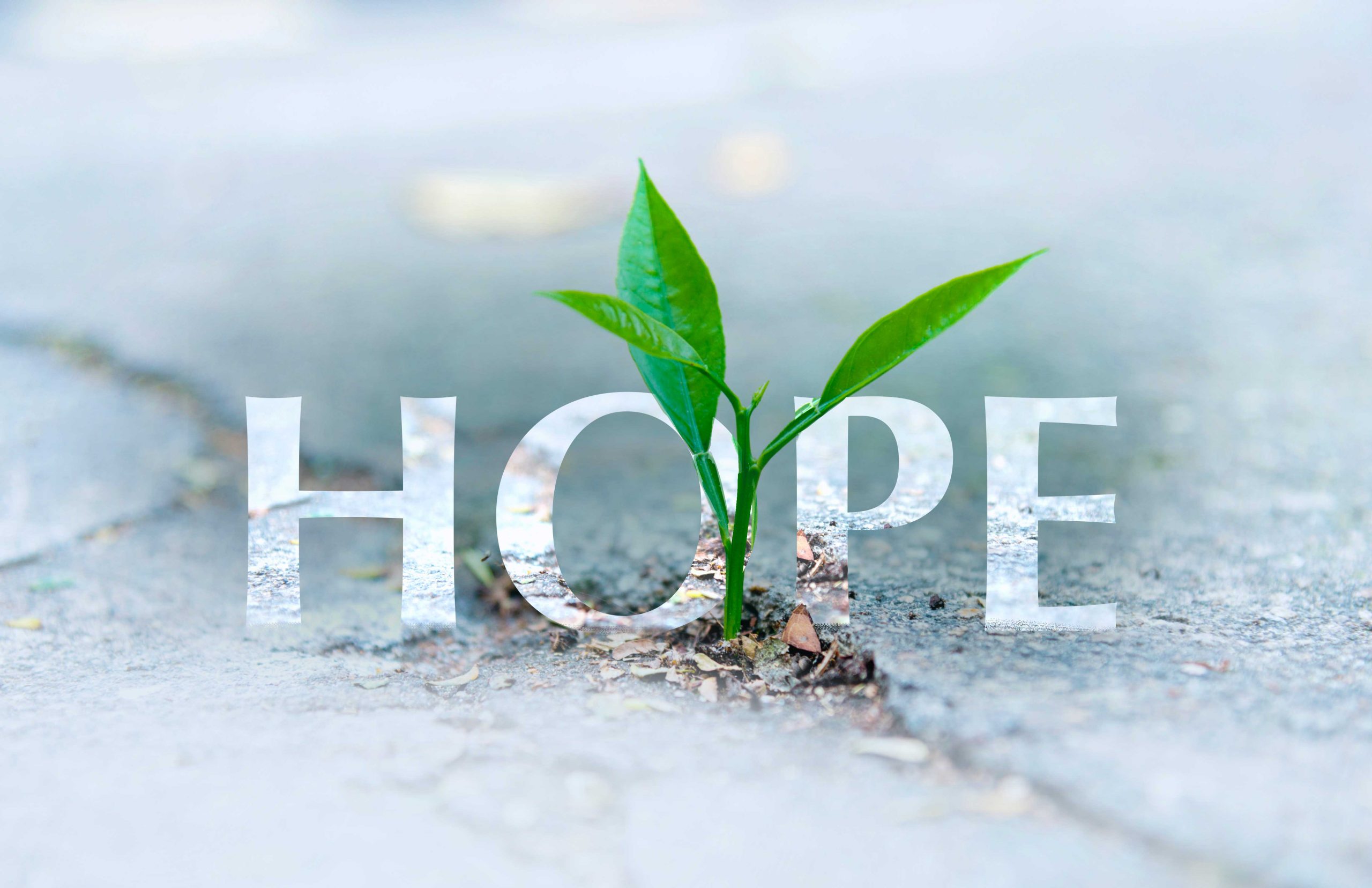 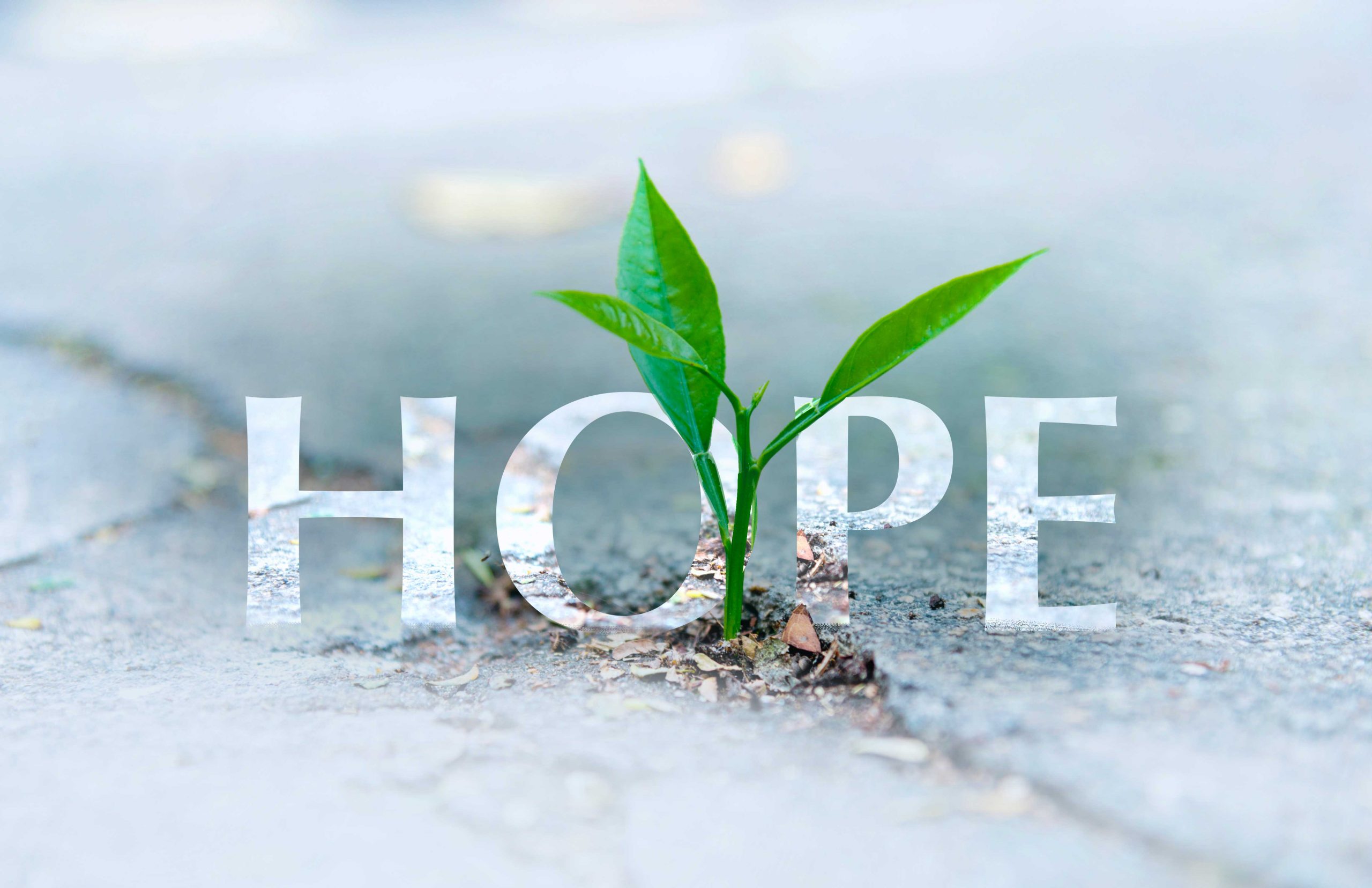 Time:  Registration 5:30 pm                             Mass  6:00 pm    (dinner and meeting to follow) celebrant: father sebastian gargolSt. Rose of Lima Catholic Church (sign in table will be in school foyer)634 S. Kankakee St., Wilmington, Il.RSVP: May 8, 2024Tickets are $20.00 per person.  Please mail attendance number and one check from each CCW written to South Will Grundy Deanery mail toAnn Norkus 19910 Normandy Lane, Mokena, Il. 60448  Laura rusiniak, 630.302.2681